MOÇÃO Nº 341/2020 Manifesta apelo a Guarda Civil Municipal e ao 19BPM/I 2ª CIA da Polícia Militar para intensificação de patrulhamento rotineiro junto ao bairro Planalto do Sol, neste município. Senhor Presidente,Senhores Vereadores, CONSIDERANDO que comerciantes e moradores do bairro Planalto do Sol procuraram este vereador para intermédio junto à prestação de serviços públicos, sendo que entre os pedidos fora solicitada maior segurança pública;CONSIDERANDO que a reivindicação se deve pelo fato de que nas últimas semanas vários indivíduos desocupados sob o efeito de álcool ficam passando pelas casas e lojas pedindo quantia em dinheiro e muita das vezes importunando os moradores e comerciantes;CONSIDERANDO que é preciso ações por parte das forças de segurança de nosso munícipio, visando promover o bom convívio entre todos, assim, sendo necessário maior patrulhamento da Guarda Civil Municipal e Polícia Militar, para inibição de tais atos destes desocupados;ANTE O EXPOSTO e nos termos do Capítulo IV do Título V do Regimento Interno desta Casa de Leis, a CÂMARA MUNICIPAL DE SANTA BÁRBARA D’OESTE, ESTADO DE SÃO PAULO, encaminha apelo a Guarda Civil Municipal e ao 19BPM/I 2ª CIA da Polícia Militar para intensificação de patrulhamento rotineiro junto ao bairro Planalto do Sol, neste município. Plenário “Dr. Tancredo Neves”, em 06 de agosto de 2.020.___________________________________________JOSE ANTONIO FERREIRA“Dr. José”-Vereador-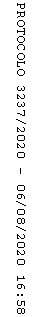 